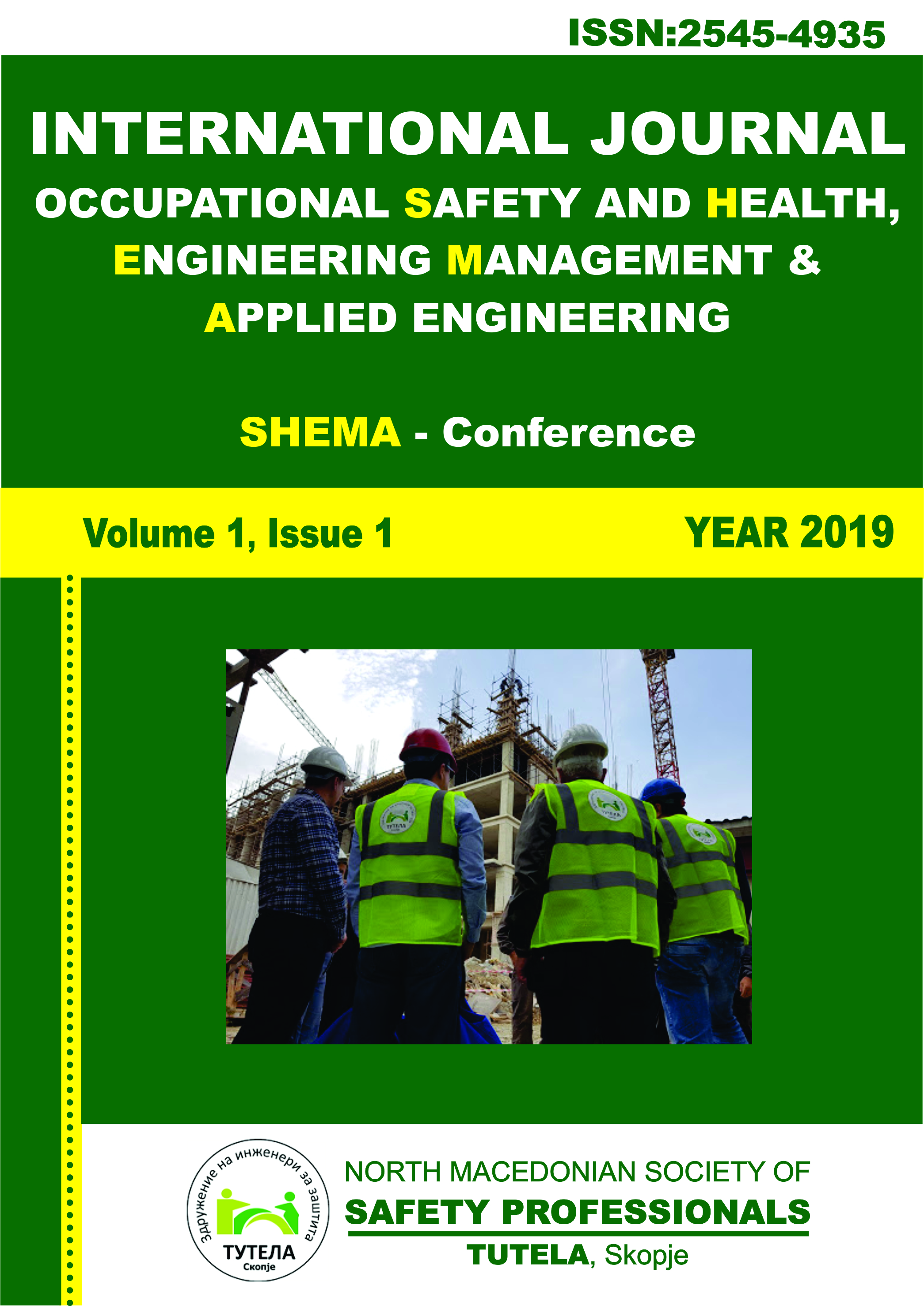 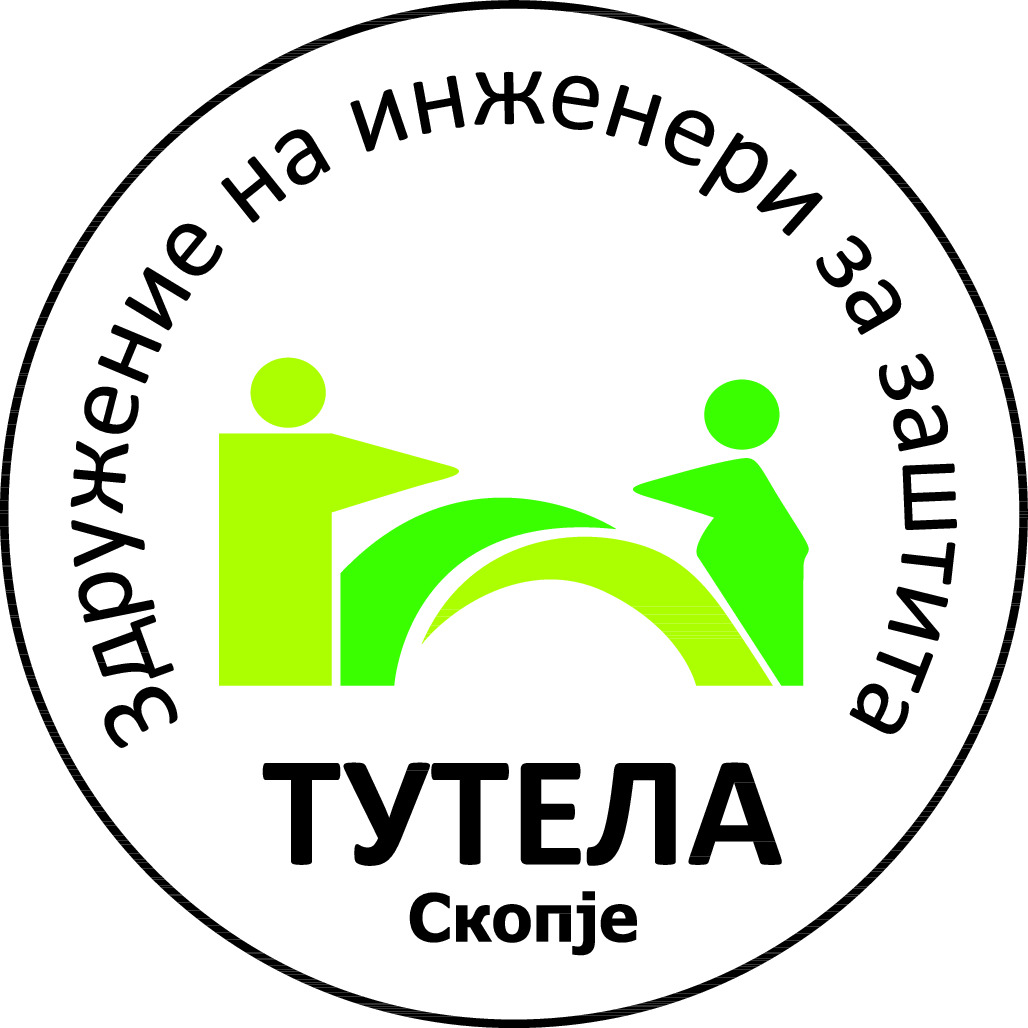 The following application should be filed and signed and sent to: ivo.kuzmanov@tfb.uklo.edu.mkEDITORIAL TEAM MEMBER – APPLICATION EDITORIAL TEAM MEMBER – APPLICATION NAMESURNAMETITLECOUNTRYUNIVERSITYI agree to be a part of the EDITORIAL TEAM I agree to be a part of the EDITORIAL TEAM YESNOTOPICS of INTERESTTOPICS of INTERESTNAME UP TO 5Signature: